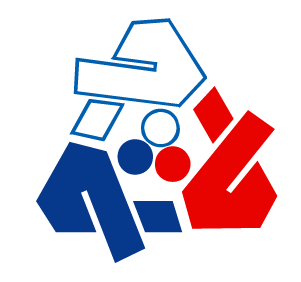 КОМАНДНЫЙ ЧЕМПИОНАТ РОССИИВСЕРОССИЙСКИЕ СОРЕВНОВАНИЯ «НАДЕЖДЫ РОССИИ-3»Михайловский манеж – «Зимний стадион»(Санкт-Петербург, Манежная площадь, 2)График на 22 сентября 2021 года10.00 – 18.20		Тренировки в соответствии с графиком			Совещания судей17.00 – 17.30		Жеребьёвка и инструктаж судей батут17.30 – 18.00		Жеребьёвка и инструктаж судей двойной минитрамп17.30 – 18.00		Жеребьевка и инструктаж судей акробатическая дорожка18.30			Совещание представителей, тренеров, судейГрафик прохождения комиссии по допуску участников 22 сентябряПри прохождении комиссии по допуску участников документы предоставляются в следующем порядке:Заявка на чемпионат России;Заявка на всероссийские соревнования «Надежды России-3»;Командировочные удостоверения (если необходимо);Соревновательные карточки:Чемпионат России	мужчины/женщины индивидуальные и командные карточки;НР-3				юноши/девушки 11-12 лет;юноши/девушки 13-14 лет;юниоры/юниорки 15-16 лет.№№ п/пСубъект РФВремя1Санкт-Петербург10.00 – 10.152Новосибирская область10.15 – 10.253Красноярский край10.25 – 10.354Краснодарский край10.35 – 10.555ЯНАО10.55 – 11.056Ростовская область11.15 – 11.307Приморский край11.30 – 11.408Хабаровский край11.40 – 11.509Иркутская область11.50 – 11.5510Челябинская область11.55 – 12.0011Тюменская область12.00 – 12.0512Ульяновская область12.05 – 12.1013Республика Татарстан12.10 – 12.2014Кировская область12.20 – 12.3015Ивановская область12.30 – 12.4016Республика Башкортостан12.40 – 12.50ПЕРЕРЫВПЕРЕРЫВ17Москва13.30 – 13.4518ХМАО13.45 – 13.5519Воронежская область13.55 – 14.0520Свердловская область14.05 – 14.1521Оренбургская область14.15 – 14.2522Нижегородская область14.25 – 14.3523Московская область14.35 – 14.4024Самарская область14.40 – 14.5025Астраханская область14.50 – 15.0026Ярославская область15.00 – 15.1027Тверская область15.10 – 15.2028Ставропольский край15.20 – 15.3029Омская область15.30 – 15.3030Белгородская область15.30 – 15.4031Республика Адыгея15.40 – 15.45Судьи должны представить копии документов:удостоверение судьи (или копию приказа о присвоении (продлении) судейской категории/судейского звания);паспорт (разворот с фотографией и с пропиской);ИНН;СНИЛС;Банковские реквизиты для перечисления денежных средств.